helloworld HobsonvillePhone: +64 9 416 1799Consultant details:  Carolyn HedleyEmail: carolyn.hedley@helloworld.co.nz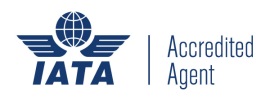 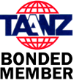 MAGNIFICENT EUROPE 2ND September 2022 RIVER CRUISE WITH GOLF – Escorted by Carolyn HedleyFriday 2nd September	Arrive in Budapest with a transfer to our hotel, the fabulous Intercontinental Hotel in Budapest.6pm			Join us and meet your group for a welcome drink in the hotel.Saturday 3rd September	Enjoy breakfast and the golfers will head off to golf.  Non golfers can enjoy the city of Budapest.	Embark your ship and the golfers will join the group after golf.Saturday 3rd September to Sunday 18th September 2022We embark on our 15 night Magnificent Europe Avalon river cruise.  From Budapest to Amsterdam, and many exciting stops along the way, you’ll be immersed in the culture of Central Europe in a unique way on this timeless river cruise holiday.  We will play golf during the cruise in Vienna, Passau, Wurzburg and Cologne.  All onboard meals, regional wine and beer with lunch and dinner, entertainment and specified shore excursions are included.  Your river cruise adventure begins with visits to some of Europe’s most vibrant capital cities.  Local guides will show you the must see sights in each city and you’ll have plenty of time to explore on your own.  See the famous Heroes’ Square in Budapest, stroll through Bratislava’s Old Town with it’s winding streets and bronze sculptures.  Sail through the picturesque Wachau Valley and the dramatic Rhine Gorge.  Visit Mel’s magnificent Benedictine Abbey.  Enjoy a tasting of Wachau wines.  Explore quaint towns like Durnstein with it’s blue and white baroque Stiftskirche, and Bamburg, with it’s town hall straddling the River Regnitz.  Enjoy guided walks in historic Nuremberg and Regensburg – one of Germany’s best preserved medieval cities.In the charming Rhine Valley town of Rudesheim, enjoy a stroll through it’s famous cobblestone Drosselgasse lined with shops, restaurants and lively taverns.  Straddling both sides of the Rhine River is Cologne Germany – a 2,000 year old city known for its gothic architecture.  Here, enjoy a guided walk and see it’s famous twin-spired cathedral.  We complete our cruise with a visit to Holland’s lively capital of Amsterdam.  See the treasures of this 700 year old city from a unique perspective – on a canal cruise along the elegant Grachten.  Our cruise will be filled with new discoveries and simple pleasures of ancient cultures and you’ll hold in your memory for many years to come.  Sunday 18th September	Today we disembark our river cruise in Amsterdam and we have included your departure transfer to the airport for your onward journey.Golf Courses: (subject to change)2nd September 2022 – Pannonia Golf & Country Club, Budapest6th September 2022 – Colony Club Gutenhof, Vienna8th September 2022 – Porsche Golf Course – Golf Resort Bad, Griesbach13th September 2022 – Golf Club Wurzburg16th September 2022 – Golf-und Land-Club Koln, ColongnePackage price with inclusions as per the itinerary:Golfer Share Twin	Category E	From $12357 per person (windows up high)	Category A	From $15998 per person - mid level of the ship	Category P	From $16212 per person – top level of the shipNon golfer share twin	Category E	From $10507 per person	Category A	From $14148 per person	Category P	From $14362 per personSingle traveller	Price on applicationOther cabin categories are available by request.Additional nights in Budapest and Amsterdam are available by request, please ask.Numbers are strictly limited.  A $1000 deposit per person will secure your place.Tour prices and includes have been quoted with information and exchange rates set at 1st December 2020.  Prices and tour inclusions and golf courses may change without notice and are subject to a minimum of 20 people.  Airfares, meals, drinks and optional tours not specified in the itinerary are at an additional cost.  This tour is fully escorted.We are happy to help you plan the rest of your journey including flights, cruises and any other arrangements you require.Insurance:We have included Avalon’s SafetyNet Protection to the value of $95 per person.  This allows you to cancel with no penalties up to 30 days prior to your holiday, or transfer your holiday to another date or holiday within Globus Family of Brands tours with only 24 hours notice.  **conditions apply.We strongly recommend you should take out travel insurance to cover your other arrangements, including medical cover while you are away from New Zealand.  We can help you with Travel Insurance so please ask for a quote.**The $95 SafetyNet Protection included is non-refundable. SafetyNet Protection must be purchased for each individual passenger and the purchase covers an individual passenger’s Globus family of brands products booked at the same time the SafetyNet Protection is purchased. SafetyNet Protection applies to the tour, associated pre/post accommodation and transfers booked directly with the Globus family of brands. SafetyNet Protection does not apply to any airfares or any products purchased via another wholesale or retail supplier, nor does it apply to any service charge or cancellation fee charged to you by your Travel Agent, which should be discussed with them at time of booking. SafetyNet Protection is not applicable on Oberammergau packages. SafetyNet Protection can be utilised in one of two ways only: Cancellation Protection or Transfer Protection. Cancellation Protection enables passengers to cancel their booking in full up to 30 days prior to the commencement of services, without any applicable cancellation charges or penalties. Transfer Protection enables passengers to amend their booking (once only) up to 24 hours prior to the commencement of services to a later date in the same or subsequent year (value will be held as a Future Booking Credit) without any applicable cancellation charges or penalties. If Transfer Protection is applied and the booking is subsequently cancelled by the passenger, the cancellation penalties relating to the transfer date of the original booking will be compared to the cancellation penalties of the new transferred booking and the higher penalties will be charged. SafetyNet Protection can only be applied to a booking once only e.g. 24 hours prior to commencement of services, the passenger utilises Transfer Protection and amends their tour to a later departure date. The passenger cannot then use Cancellation Protection to cancel the tour in full without incurring the applicable cancellation charges or penalties – as per the Globus family of brands terms and conditions.